Первая младшая группа №1 «Теремок»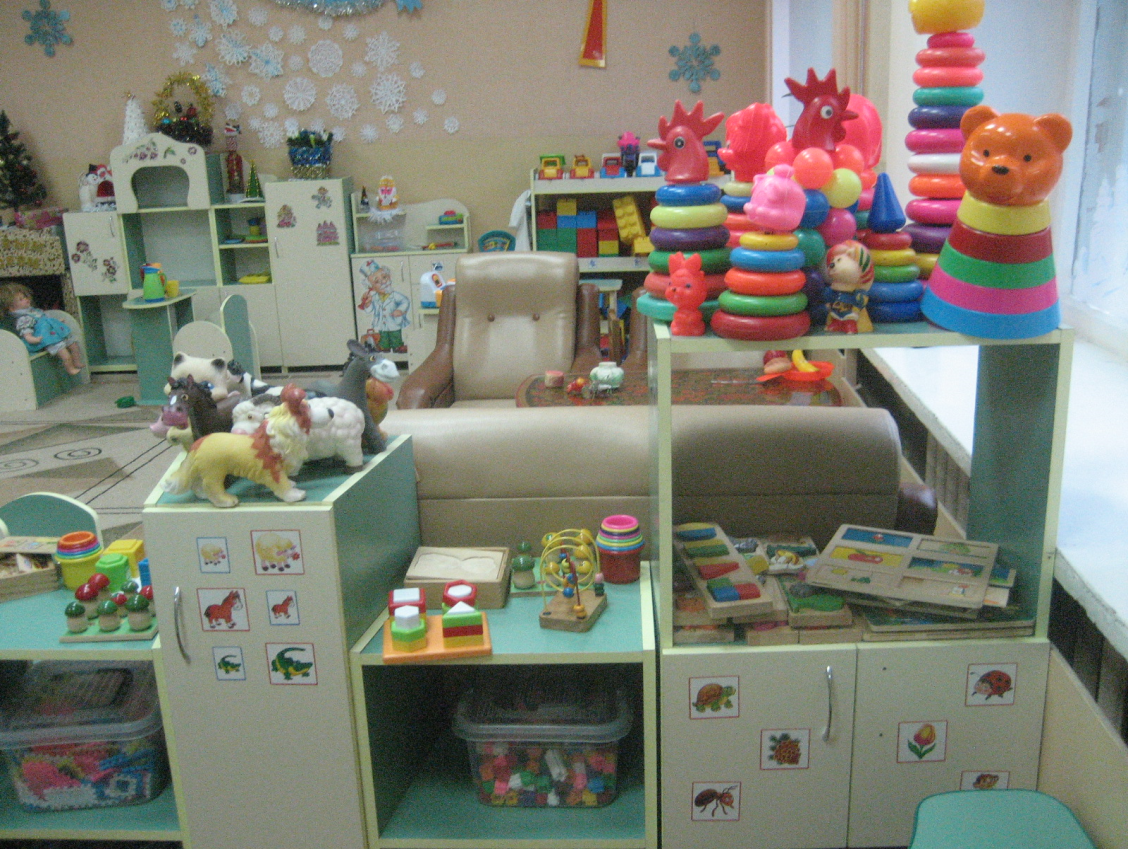 ПЕРЕЧЕНЬКоличество Детская мебельДиван 1кресло2Стул детский30Стол детский10Горшок детский 3Кабинки для одежды30Полка «библиотека»1Игровое оборудованиеМашина-каталка2Машина средняя8Машина маленькая10Конструктор «Лего» крупный2Конструктор «Лего» средний2Строительный набор6Кубики мягкие (строительный блок)14Коляски3Куклы5Гладильная доска1Утюг3Пирамидки9Мозаика6Вкладыши деревянные15Вкладыши стаканчики8Вкладыши грибочки6Вкладыши пластиковые геометрические2Игры сенсорные5Сенсорная доска4Игрушки резиновые10Набор доктора2Набор парикмахера2Набор посуды столовой3Микроволновая печь1Касса детская1Весы1Набор «Овощи»3Набор «Фрукты»3Хлеб2Набор посуды кухонной3Деревянный конструктор «Город»1Деревянный конструктор «Ферма»1Деревянный конструктор «Африка»1Стол «песок-вода»1Набор «Зоопарк»1Матрешки2Набор музыкальных инструментов1Набор мягких кубиков (большие, средние, малые)2Телефон 1Тематические наборы карточек3Комплект одежды для кукол2Елка искусственная1